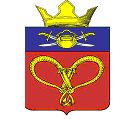 АДМИНИСТРАЦИЯ НАГАВСКОГО  СЕЛЬСКОГО ПОСЕЛЕНИЯКОТЕЛЬНИКОВСКОГО МУНИЦИПАЛЬНОГО РАЙОНАВОЛГОГРАДСКОЙ ОБЛАСТИ===============================================================ПОСТАНОВЛЕНИЕот 27.10.2020 г.                                    №  61О проведении публичных слушаний по проекту внесения изменений в Правила землепользования и застройки Нагавского сельского поселения Котельниковского муниципального района Волгоградской области.В соответствии с Федеральным законом от 06.10.2003 г. № 131-ФЗ «Об общих принципах организации местного самоуправления в Российской Федерации», Градостроительным кодексом Российской Федерации, Уставом Нагавского сельского поселения Котельниковского муниципального района Волгоградской области, решением Совета народных депутатов Нагавского сельского поселения Котельниковского муниципального района Волгоградской области от 20.03.2020 г. № 19/28а «О порядке организации и проведения публичных слушаний по вопросам градостроительной деятельности на территории Нагавского сельского поселения Котельниковского муниципального района Волгоградской области», учитывая полученный от администрации Нагавского сельского поселения Котельниковского муниципального района Волгоградской области проект внесения изменений в Правила землепользования и застройки Нагавского сельского поселения Котельниковского муниципального района Волгоградской области, постановляю:провести по проекту внесения изменений в Правила землепользования и застройки Нагавского сельского поселения Котельниковского муниципального района Волгоградской области (далее – проект) публичные слушания.-определить орган, ответственный за организацию и проведение публичных слушаний или поручить комиссии по подготовке проекта, Нагавского сельского поселения Котельниковского муниципального района Волгоградской области, выступить организатором публичных слушаний;- публичные слушания по проекту провести в населенном пункте ст-ца Нагавская Нагавского сельского поселения Котельниковского муниципального района Волгоградской области;- публичные слушания по проекту провести в соответствии с процедурой, предусмотренной Положением о порядке организации и проведения публичных слушаний по вопросам градостроительной деятельности на территории Нагавского сельского поселения Котельниковского муниципального района Волгоградской области, утвержденным решением Совета народных депутатов Нагавского сельского поселения Котельниковского муниципального района Волгоградской области от 20.03.2020 г. № 19/28а.3. Настоящее постановление вступает в силу со дня его подписания.Глава Нагавского сельского поселенияКотельниковского муниципального района Волгоградской области                                                                         П.А.Алпатов